
Die ausgefüllte Interessenbekundung senden Sie uns bitte per Post, per Fax 
(0941 /58557-22) oder per E-Mail (tandem@tandem-org.de) zu.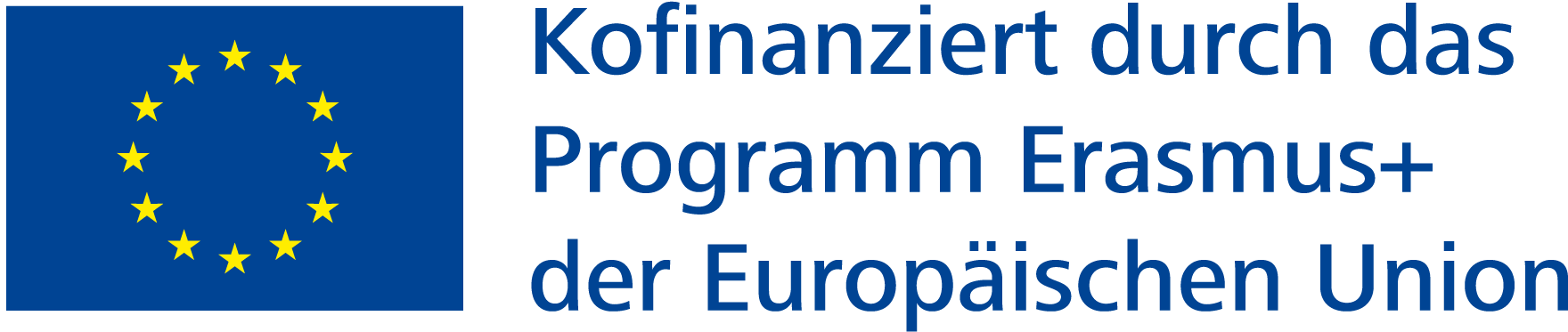 Datum:Deutsche Partnereinrichtung:Name: Anschrift: Webseite: Name der Kontaktperson: Tel.:                                                E-Mail:Ggf. PIC-Nummer:Deutsche Partnereinrichtung:Name: Anschrift: Webseite: Name der Kontaktperson: Tel.:                                                E-Mail:Ggf. PIC-Nummer:Tschechische aufnehmende Einrichtung(en) (falls vorhanden):Name: Anschrift: Webseite:Name der Kontaktperson: Tel.:                                                E-Mail:Ggf. PIC-Nummer:Tschechische aufnehmende Einrichtung(en) (falls vorhanden):Name: Anschrift: Webseite:Name der Kontaktperson: Tel.:                                                E-Mail:Ggf. PIC-Nummer:Vorläufiger Termin und Dauer des Praktikums (inkl. An- und Abreise):Vorläufiger Termin und Dauer des Praktikums (inkl. An- und Abreise):Gewünschter Termin für die Vorbereitungstage mit sprachlicher und interkultureller Einführung (i.d.R. die ersten beiden Tage):Wird ein/-e konkrete/-r Sprachanimateur/-in gewünscht?     ja        Name:     neinIst eine Absprache mit dieser Person bereits erfolgt?     ja        	    neinGewünschter Termin für die Vorbereitungstage mit sprachlicher und interkultureller Einführung (i.d.R. die ersten beiden Tage):Wird ein/-e konkrete/-r Sprachanimateur/-in gewünscht?     ja        Name:     neinIst eine Absprache mit dieser Person bereits erfolgt?     ja        	    neinBerufsfeld(er):  Bitte ankreuzen: Teilnehmer/-innen absolvieren eine duale Ausbildung nach BBIG oder HWO (apprentices / trainees in alternate vocational training)  Teilnehmer/-innen befinden sich in schulischen oder anderen Ausbildungsgängen (trainees in school based initial vocational training) mit einem:  beruflichen       doppelten       allgemeinen AbschlussBegleitperson:  ja  neinVorläufige Anzahl der Praktikant/-innen (gesondert für jedes Berufsfeld!):